SundaySundayMondayTuesdayWednesdayThursdayFridaySaturday1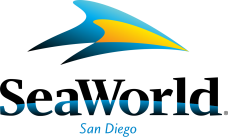 2HistoricLighthouse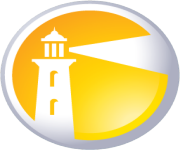 3Bowling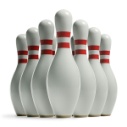 4Soccer Match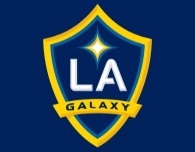 5  Overnight Trip: Los Angeles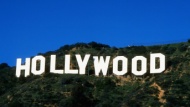 6 Local Fair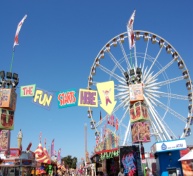 7    Baseball Game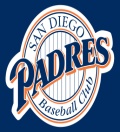 8       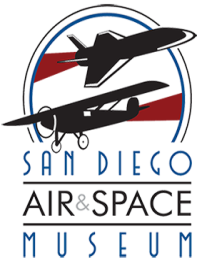 9          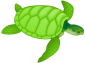 Aquarium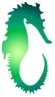 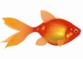 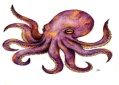 10         Skydiving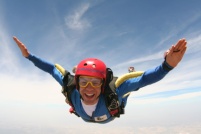 11     Weekend Trip: San Francisco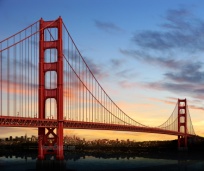 12    Day Trip:Disneyland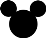 13Take a hike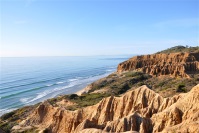 14 Museum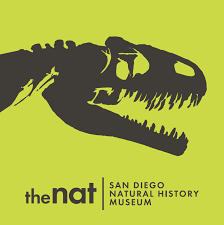 15     16          Harbor Cruise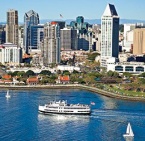 17    Surf Lessons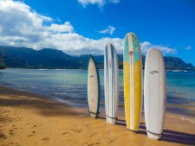 18        Weekend Trip: Las Vegas+Grand Canyon 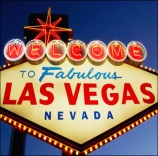 19       Day Trip:Safari Park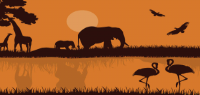 20Rugby Match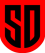 21        Paddle Boarding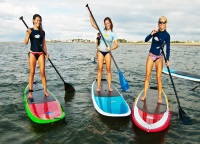 22HistoricOld Town Tour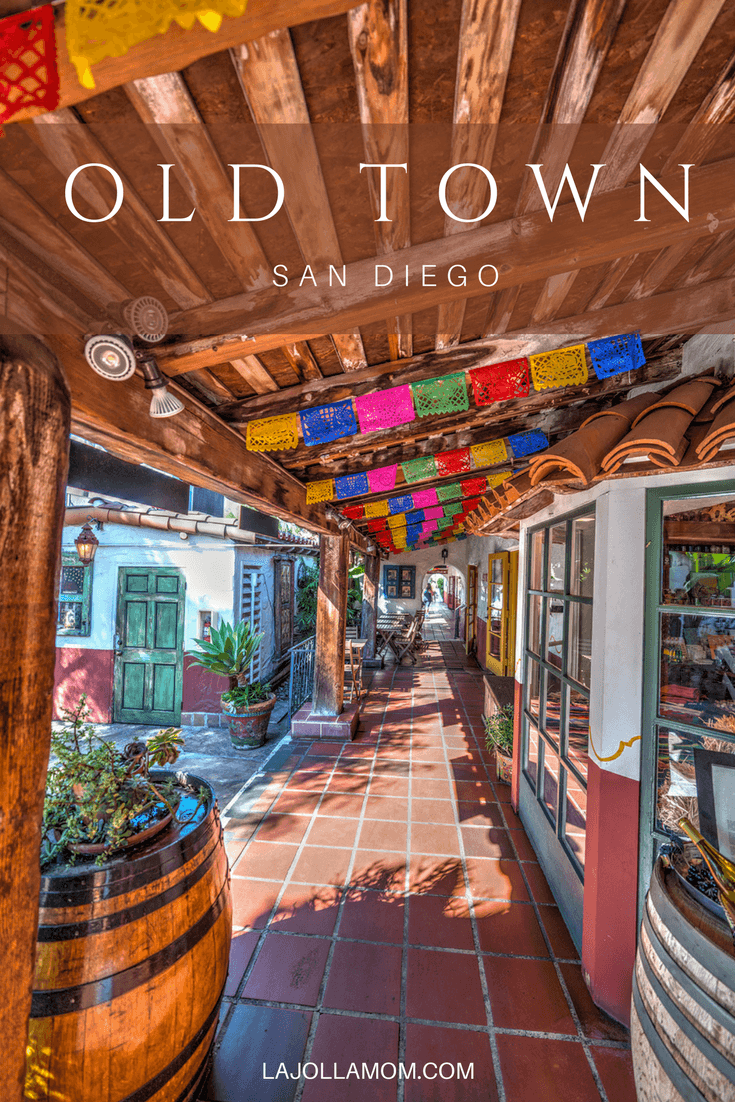 23Aircraft Carrier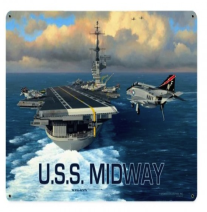 24     Laser Tag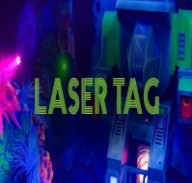 25      Weekend Trip:
Yosemite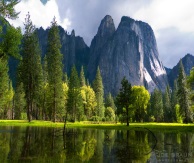 26 Day Trip:Universal Studios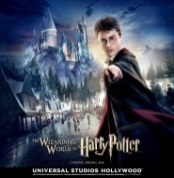 27Day Trip:Amusement Park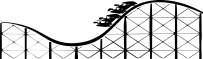 28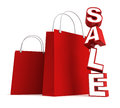 Las Americas Outlet Mall29      Zoo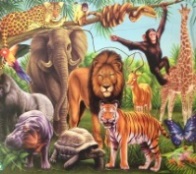 30Escape Room Game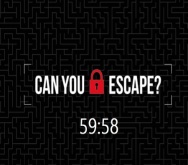 31          Kayaking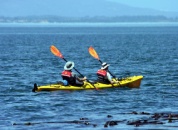 